РОССИЙСКАЯ ФЕДЕРАЦИЯКРАСНОЯРСКИЙ КРАЙПИРОВСКИЙ РАЙОНАДМИНИСТРАЦИЯ БУШУЙСКОГО СЕЛЬСОВЕТАПОСТАНОВЛЕНИЕ19  февраля 2015 г.                          с. Бушуй                                                № 07пОб утверждении схемы  теплоснабжения        В соответствии с Федеральным законом от 06.10.2003 года № 131-ФЗ «Об общих принципах организации местного самоуправления в Российской Федерации»,  руководствуясь Уставом Бушуйского сельсовета Пировского района Красноярского края, ПОСТАНОВЛЯЮ:Утвердить схему теплоснабжения Бушуйского сельсовета Пировского района Красноярского края, согласно приложению.Постановление вступает в силу с момента официального опубликования.Контроль за исполнением данного постановления оставляю за собой.Глава сельсовета                                                       Л.Г.МакановаУТВЕРЖДЕНОПостановлением администрации Бушуйского сельсоветаот 19 февраля 2015 г. № 07пСХЕМАТЕПЛОСНАБЖЕНИЯБУШУЙСКОГО СЕЛЬСКОГО СОВЕТАПИРОВСКОГО РАЙОНАКРАСНОЯРСКОГО КРАОГЛАВЛЕНИЕ:Раздел 1. Показатели перспективного спроса на тепловую энергию (мощность) и  тепло-носитель в установленных границах территории Пировского муниципального района…….2Раздел 2. Перспективные балансы располагаемой тепловой мощности источников тепловой
энергии и тепловой нагрузки потребителей…………………………………………………….5Раздел 3. Предложения по новому строительству, реконструкции и техническому перевооружению источников тепловой энергии……………………………….........................6Раздел 4. Перспективные топливные балансы………………………………………………….8Раздел 5. Инвестиции в новое строительство, реконструкцию и техническое
перевооружение	…………8Раздел 6. Решение об определении единой теплоснабжающейорганизации	…………9Раздел 7. Решения о распределении тепловой нагрузки между источниками тепловой
энергии	…………………....9Раздел 8. Решение по бесхозяйных тепловым сетям…………………………………………....9СХЕМА ТЕПЛОСНАБЖЕНИЯБушуйского сельсовета Пировский район Красноярского краяРаздел  1. Показатели перспективного спроса на тепловую энергию (мощность) и теплоноситель в установленных границах территории Пировского района.1.1.Существующее состояние.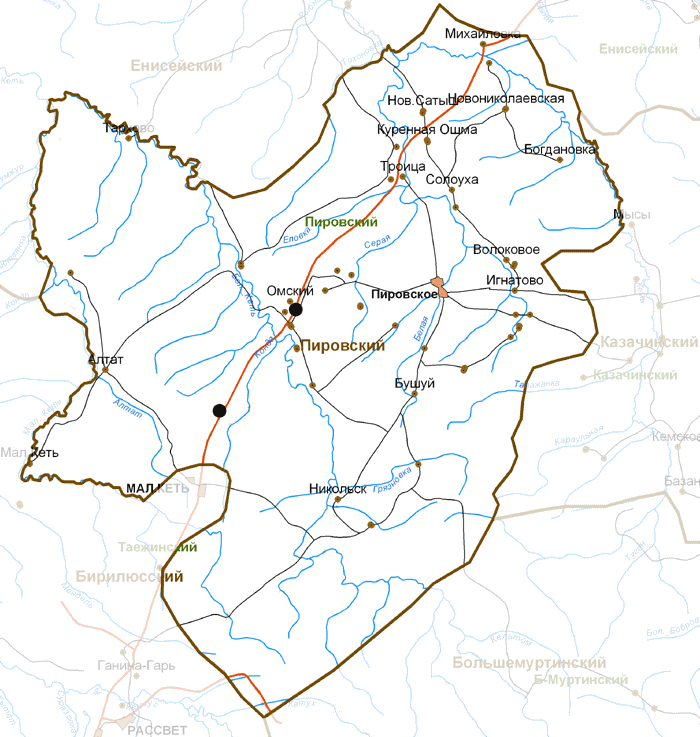 Основной объём выработки тепловой энергии осуществляется на привозном топливе: угле.Основным источником обеспечения объектов населенных пунктов Бушуйского сельсовета  электрической энергией является ОАО МРСК Сибири.  На январь 2015 года перечень муниципальных зданий включал     3 объекта с охватываемой отапливаемой площадью     приблизительно    1,7 тыс.м2. Годовое  потребление муниципалитета составляет   тепловой энергии.Потребление энергии по секторамТеплоснабжение     общественной   застройки   на   территории  Бушуйского сельсовета   Пировского  района  осуществляется  твердым топливом (уголь).  Индивидуальная застройка оборудованы   печами   на   твердом   топливе (дрова).   Здания обшеобразовательной школы, сельского клуба, административного здания сельсовета подключены к системе теплоснабжения которая состоит из котельной и тепловой сети. Эксплуатацию котельной и тепловой сети  осуществляет непосредственно администрация Бушуйского сельсовета.Раздел 2. Перспективные балансы  располагаемой тепловой  мощности  источников тепловой энергии и тепловой нагрузки потребителей.2.1.Радиус эффективного теплоснабжения.Среди основных мероприятий по энергосбережению в системах теплоснабжения можно выделить     оптимизацию систем теплоснабжения в районе с учетом эффективного радиуса теплоснабжения.Передача тепловой энергии на большие расстояния является экономически неэффективной.Радиус эффективного теплоснабжения позволяет определить условия, при которых подключение новых или увеличивающих тепловую нагрузку теплопотребляющих установок к системе теплоснабжения нецелесообразно в следствии увеличения совокупных расходов в указанной системе на единицу тепловой мощности, определяемой для зоны действия каждого источника тепловой энергии.Радиус эффективного теплоснабжения - максимальное расстояние от теплопотребляющей установки до ближайшего источника тепловой энергии в системе теплоснабжения, при превышении которого подключение теплопотребляющей установки к данной системе теплоснабжения нецелесообразно по причине увеличения совокупных расходов в системе теплоснабжения.2.2.Описание   существующих  и   перспективных   зон  действия   систем   теплоснабжения, источников тепловой энергии.2.3.Описание существующих и перспективных зон действия индивидуальных источников тепловой энергии.Район не газифицирован. Поэтому большая часть индивидуальных жилых домов оборудовано отопительными печами, работающими на твердом топливе (дрова, отходы лесопиления - горбыль).Индивидуальное отопление осуществляется от теплоснабжающих устройств без потерь при передаче, так как нет внешних систем транспортировки тепла. Поэтому потребление тепла при теплоснабжении от индивидуальных установок можно принять равным его производству.2.4.Перспективные балансы тепловой мощности и тепловой нагрузки в перспективных зонах действия источников тепловой энергии.Раздел 3. Предложения по новому строительству, реконструкции и техническому перевооружению источников тепловой энергии.3.1 Предложения по новому строительству источников тепловой энергии, обеспечивающие перспективную тепловую нагрузку на вновь осваиваемых территориях поселения.Учитывая, что Правилами землепользования Бушуйского  сельского поселения не предусмотрено изменение схемы теплоснабжения, теплоснабжение перспективных объектов, которые планируется разместить вне зоны действия
существующих котельных, предлагается осуществить от автономных источников. Поэтому новое строительство котельных не планируется.	3.2. Предложения по реконструкции источников тепловой энергии, обеспечивающие
перспективную тепловую нагрузку в существующих и расширяемых зонах действия
источников тепловой энергии.3.3.Оптимальный температурный график отпуска тепловой энергии для каждого источника тепловой энергии или группы источников в системе теплоснабжения.Оптимальный температурный график отпуска тепловой энергии для каждого источника тепловой энергии в системе теплоснабжения в соответствии с действующим законодательством разрабатывается в процессе проведения энергетического обследования источника тепловой энергии, тепловых сетей, потребителей тепловой энергии. ГРАФИКзависимости температуры теплоносителя от среднесуточной температуры наружноговоздуха, для котельных (температурный график 95 -70 С)Раздел 4. Перспективные топливные балансы.Перспективные топливные балансы для каждого источника тепловой энергии, расположенного в границах поселения по видам основного, резервного и аварийного топлива на каждом этапе планируемого периода. Существующие и перспективные топливные балансы для каждого источника тепловой энергии, расположенного в границах поселения по видам основного, резервного и аварийного топлива.Раздел 5. Инвестиции в новое строительство, реконструкцию и техническое перевооружение.5.1	Предложения по величине необходимых инвестиций в, реконструкцию и техническое перевооружение источников тепловой энергии, тепловых сетей и тепловых пунктов подлежат ежегодной корректировке с учетом утвержденной инвестиционной программы и программы комплексного развития коммунальной инженерной инфраструктуры Пировского муниципального района.Примечание:   Объем  средств  будет  уточняться  после доведения лимитов  бюджетных обязательств из бюджетов всех уровней на очередной финансовый год и плановый период.Раздел6. Решение об определении единой теплоснабжающей организации.В качестве единой теплоснабжающей организации предлагается определить администрацию Бушуйского сельсоветаРаздел 7. Решения о распределении тепловой нагрузки между источниками тепловой энергии.Перераспределение тепловой нагрузки между источниками тепловой энергии невозможно. Источники тепловой энергии между собой технологически не связаны.Раздел 8. Решение по бесхозяйным тепловым сетям.На территории  Бушуйского поселения, Пировского района  нет бесхозяйных тепловых сетей. 	Схема теплоснабжения подлежит ежегодному уточнению. Уточнение схемы теплоснабжения осуществляется в соответствии с требованиями к порядку разработки и утверждения схем теплоснабжения.Уведомление о проведении ежегодного уточнения схемы теплоснабжения размещается не позднее 15 января года, предшествующего году, на который уточняется схема. Предложения от теплоснабжающей  организации и иных лиц по уточнению схемы теплоснабжения принимаются до 1 марта.СекторКол-во  объектовОтапливаемая площадьГодовое потребление тепловой энергииМ2Гкал/год1Образование11064,01000,02Здравоохранение088,1200,03Культура1297,5550,04Административное здание1264,3507,0Всего31713,9 Характеристика котельнойХарактеристика котельнойХарактеристика котельнойХарактеристика котельнойХарактеристика котельнойХарактеристика котельнойХарактеристика котельнойХарактеристика котельнойГод капитального ремонтаГод капитального ремонтаГод капитального ремонтаГод капитального ремонтаГод капитального ремонтаГод капитального ремонта20122012Год последнего техобслуживанияГод последнего техобслуживанияГод последнего техобслуживанияГод последнего техобслуживанияГод последнего техобслуживанияГод последнего техобслуживания20142014Мощ-ность (Q) Гкл/часМощ-ность (Q) Гкл/часПроектируемая мощность на момент ввода в эксплуатациюПроектируемая мощность на момент ввода в эксплуатациюПроектируемая мощность на момент ввода в эксплуатациюПроектируемая мощность на момент ввода в эксплуатацию0,480,48Мощ-ность (Q) Гкл/часМощ-ность (Q) Гкл/часТребуемая мощность на данный момент с учетом увеличения кол-ва потребителейТребуемая мощность на данный момент с учетом увеличения кол-ва потребителейТребуемая мощность на данный момент с учетом увеличения кол-ва потребителейТребуемая мощность на данный момент с учетом увеличения кол-ва потребителей0,30,3Мощ-ность (Q) Гкл/часМощ-ность (Q) Гкл/часФактическая мощность на данный моментФактическая мощность на данный моментФактическая мощность на данный моментФактическая мощность на данный момент0,30,3Среднесуточный расход топлива, тСреднесуточный расход топлива, тСреднесуточный расход топлива, тСреднесуточный расход топлива, тСреднесуточный расход топлива, тСреднесуточный расход топлива, т1,0-3,01,0-3,0Протяженность тепловых сетей, кмПротяженность тепловых сетей, кмПротяженность тепловых сетей, кмПротяженность тепловых сетей, кмПротяженность тепловых сетей, кмПротяженность тепловых сетей, км0,750,75Износа тепловых сетей, %Износа тепловых сетей, %Износа тепловых сетей, %Износа тепловых сетей, %Износа тепловых сетей, %Износа тепловых сетей, %70%70%Износ коммуникаций, обеспечивающих работу ко-тельной (питающие водо-, газо-, элекро-, сети) Износ коммуникаций, обеспечивающих работу ко-тельной (питающие водо-, газо-, элекро-, сети) Износ коммуникаций, обеспечивающих работу ко-тельной (питающие водо-, газо-, элекро-, сети) Износ коммуникаций, обеспечивающих работу ко-тельной (питающие водо-, газо-, элекро-, сети) Износ коммуникаций, обеспечивающих работу ко-тельной (питающие водо-, газо-, элекро-, сети) Износ коммуникаций, обеспечивающих работу ко-тельной (питающие водо-, газо-, элекро-, сети) 20%20%Резервный источник эл.пит. РЦ (резервн. эл. цепь)  или ДЭС (дизель электростанция) Резервный источник эл.пит. РЦ (резервн. эл. цепь)  или ДЭС (дизель электростанция) Резервный источник эл.пит. РЦ (резервн. эл. цепь)  или ДЭС (дизель электростанция) Резервный источник эл.пит. РЦ (резервн. эл. цепь)  или ДЭС (дизель электростанция) Резервный источник эл.пит. РЦ (резервн. эл. цепь)  или ДЭС (дизель электростанция) Резервный источник эл.пит. РЦ (резервн. эл. цепь)  или ДЭС (дизель электростанция) --Количество аварий с момента ввода в эксплуата-цию, Приведших / Не приведших к нарушению подачи тепла Количество аварий с момента ввода в эксплуата-цию, Приведших / Не приведших к нарушению подачи тепла Количество аварий с момента ввода в эксплуата-цию, Приведших / Не приведших к нарушению подачи тепла Количество аварий с момента ввода в эксплуата-цию, Приведших / Не приведших к нарушению подачи тепла Количество аварий с момента ввода в эксплуата-цию, Приведших / Не приведших к нарушению подачи тепла Количество аварий с момента ввода в эксплуата-цию, Приведших / Не приведших к нарушению подачи тепла 0 / 00 / 0Характеристика котлов Характеристика котлов Характеристика котлов Характеристика котлов Характеристика котлов Характеристика котлов Характеристика котлов № котла, основной (о), резервный (р) № котла, основной (о), резервный (р) Марка котла, водоподогревателя Год ввода в эксплуатацию % изно-са % изно-са Топливо№1(о) №1(о) Универсал-6 201240 40 бур. уголь №2(0) №2(0) Сварн.трубн200860 60 бур. угольМаксимальное удаление точки подключения потребителей от источника тепловойэнергииМаксимальное удаление точки подключения потребителей от источника тепловойэнергииМаксимальное удаление точки подключения потребителей от источника тепловойэнергииМаксимальное удаление точки подключения потребителей от источника тепловойэнергиина северна востокна югна запад         Котельная с.Бушуй         Котельная с.Бушуй         Котельная с.Бушуй         Котельная с.Бушуйул. Молодежная750 кв. мНаименование котельнойПотеритепловойэнергии припередаче (Гкал)Затраты накомпенсациюпотерь ТЭ (тыс.руб.)         Котельная с.Бушуй4 % от выработки тепловой энергии-Итогов в среднем4%-№ п/МероприятиеПериод исполненияПериод исполненияПериод исполненияФинансовые затраты, тыс.руб.Ожидаемый эффект201320142015Финансовые затраты, тыс.руб.Ожидаемый эффектпФинансовые затраты, тыс.руб.Ожидаемый эффект1Замена котлового оборудования----2Замена насосного оборудования----Температура наружного воздуха t"CТемпература воды вподающем трубопроводесистемы отопления, t п" СТемпература воды вобратной линии системыотопления, t о^С835,228,8735,731,8636,132,7537,533,7437,934,6341,336,6242,737,2145,038,1046,139,0-148,740,8-250,041,2-351,342,1-452,043,3-552,543,6-653,244,0-754,544,6-855,845,2-956,046,1-1057,346,9-1157,847,2-1258,847,8-1359,248,3-1460,349,0-1561,249,5-1662,750,3-1762,950,8-1863,151,2-1964,251,8-2065,552,4-2166,753,1.2267,954,3-2368,155,2-2470,355,9-2571,556,4-2674,658,8-2775,859,9-2876,060,5-2979,163,4-3088,366,5-3189,467,2-3291,7_                   67,9-3392,968,6-3493,669,3-3595,070,0№п/пАдрес объекта/протяженностьЕд. изм.Цели              реализациимероприятия1.1теплотрасса        котельной с.Бушуй750,0П.м.Снижение потерь теплоэнергии в сетях; -   обеспечение  заданного гидравлического  режима, требуемой       надежностиНаименование котельнойНаименование котельнойВид топливаВид топливаГодовой расходтоплива внатуральныхединицах (мЗ,т)Годовой расходтоплива внатуральныхединицах (мЗ,т)Резервный вид топливаРезервный вид топливаАварийный вид топливаАварийный вид топлива         Котельная с.Бушуй         Котельная с.БушуйУгольУголь640,0640,0НепредусмотренНепредусмотрендровадроваИтого:640,0640,0